Funilka a Stašfuňák v nemocnici.Také v letošním školním roce pokračuje spolupráce s herci Loutkového divadla v Ostravě.Loutky (Funilka a popletený Strašfuňák) navštívily děti na dětském oddělení v havířovské nemocnici dne 15. 10. 2019 s podzimním příběhem o tom, jak se chová příroda na podzim a jak se připravují zvířátka na zimu.Veselé povídání bylo oživeno zpěvem známých písní, ke kterému se děti s radostí přidaly.Závěr patřil pohádce „O Jeníkovi a Mařence“.

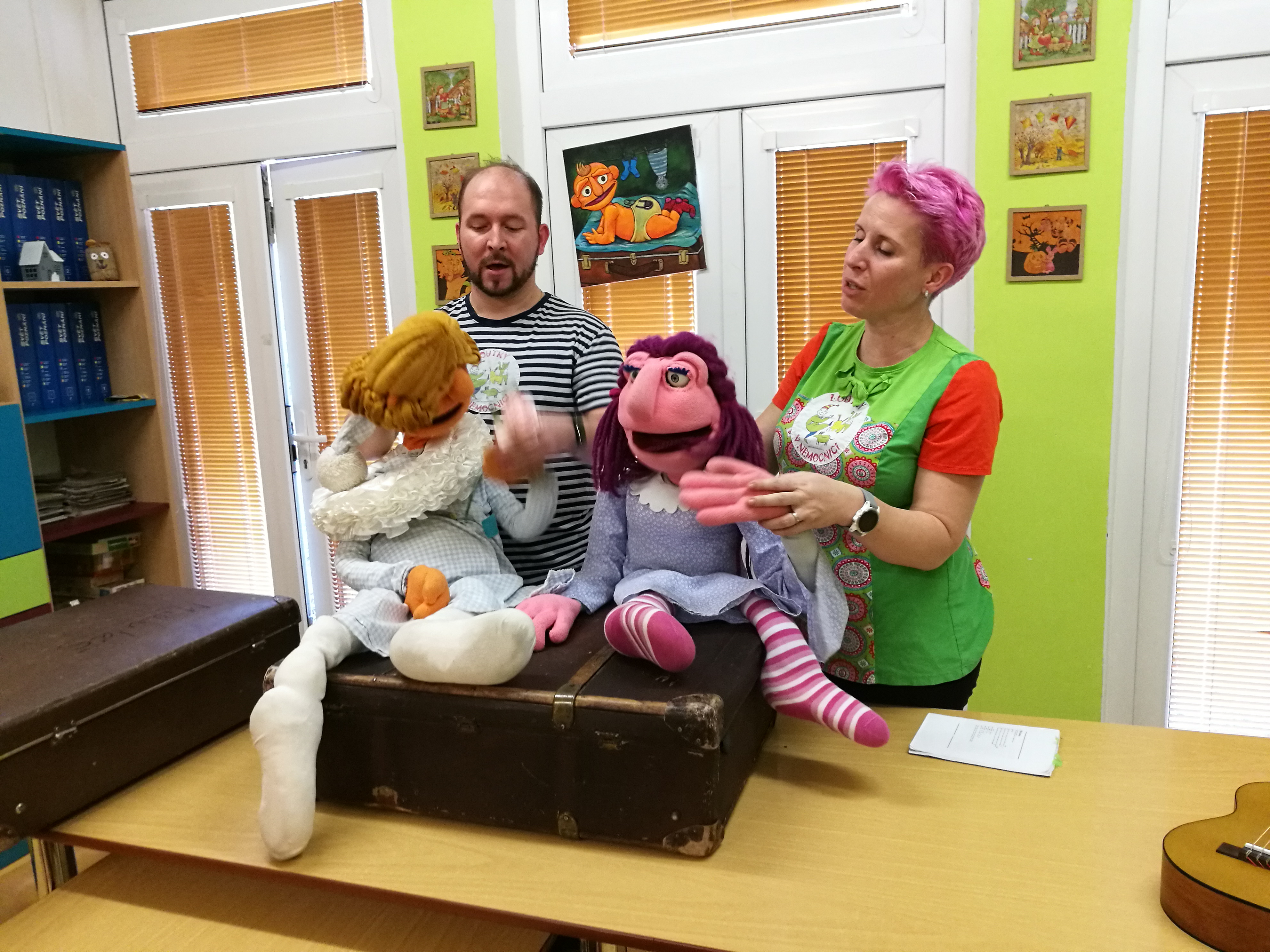 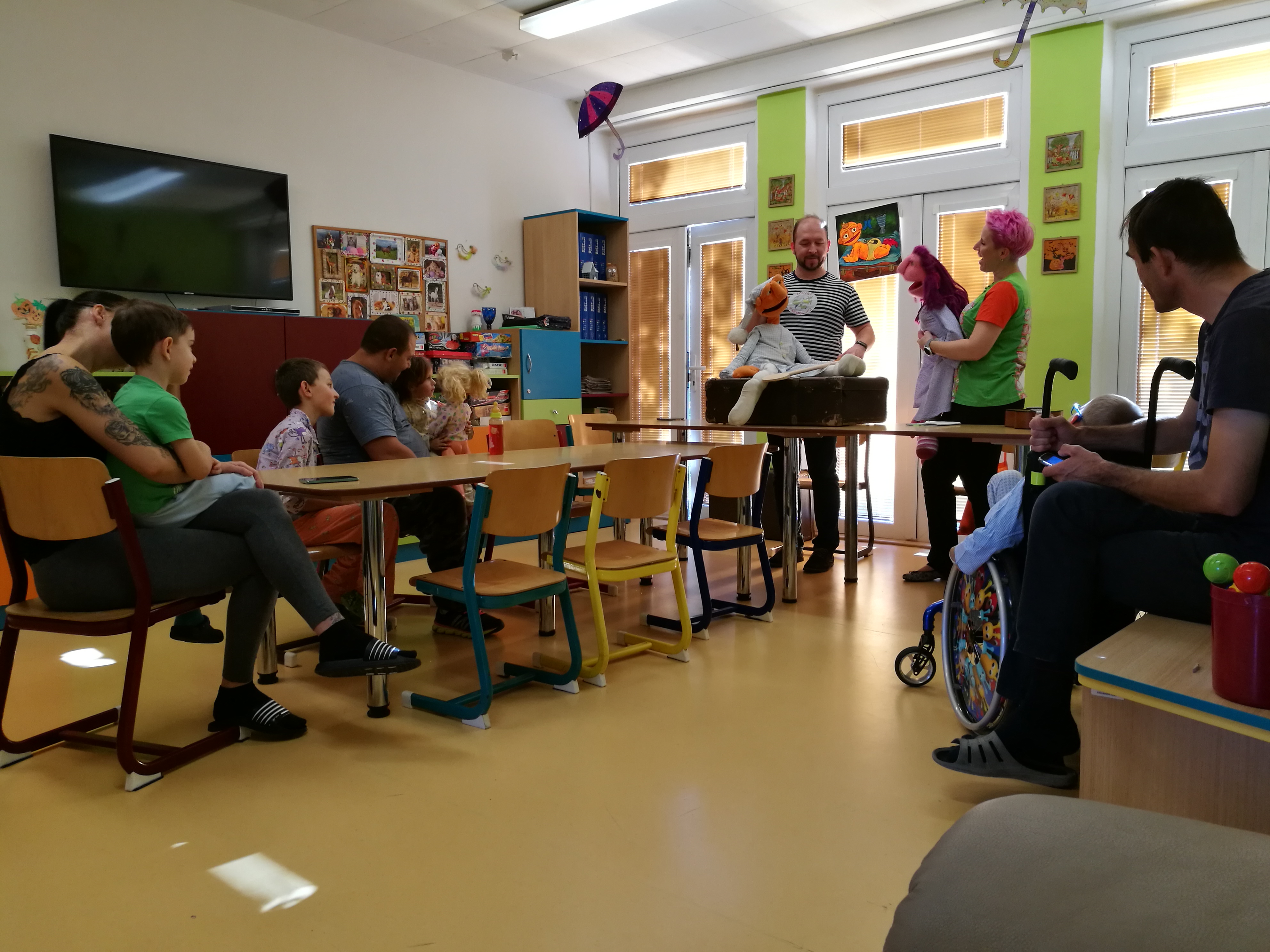 Zapsala: Ľudmila Wertheimová Bc.                                   V  Havířově dne 30. 10. 2019